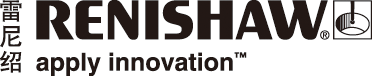 RESOLUTE™与MELSERVO-J5强强组合，实现更快速、精确、可靠的运动控制雷尼绍屡经行业检验的RESOLUTE™光栅在采用高速机器轴的应用中可实现出色的运动控制。Mitsubishi推出MELSERVO-J5伺服放大器后，机器设计人员将能够利用RESOLUTE光栅的优势，帮助加快机器运行速度、提高精度、降低维护成本。RESOLUTE光栅是一款真正的绝对式光栅系统，用于为线性轴和回转轴的运动控制提供位置反馈。它由三个主要部分组成：一个精细刻度栅尺、一个光电读数头和一个串行接口。RESOLUTE光栅与多种通信协议兼容，包括Mitsubishi的串行协议。新型MELSERVO-J5系列伺服放大器的频率响应达到3.5 kHz，采用机器共振抑制滤波器，通信周期快，与CC-Link IETSN®兼容（包括多网络功能），并且具备先进的AI驱动式预测性维护功能。RESOLUTE和MELSERVO-J5共同打造更出色的线性运动系统以由滚珠丝杠驱动的线性平台为例，该平台包含一个用于测量平台位置的RESOLUTE绝对式直线光栅，以及一个由MELSERVO-J5系列伺服放大器驱动的旋转电机。读数头位于所关注的点附近，以减少机械误差，实现高精度反馈控制。RESOLUTE光栅和MELSERVO-J5伺服放大器之间强大的协同作用具有关键性能优势：1.	轴速更快、精度更高MELSERVO-J5伺服放大器性能先进，具有更高的伺服带宽，使得跟踪精度更优、轴速度更快、加速度更高、恢复时间更短。RESOLUTE绝对式光栅采用独特设计，可在最高100 m/s的线性速度下实现高达1 nm的优异测量分辨率，从而确保最高伺服增益水平，以实现最佳平台性能。此外，RESOLUTE光栅系统可根据需要计算位置，并且内置误差校验算法，可标记出任何栅尺的误读。通过消除栅尺的计数错误、位置漂移和丢数，可防止非受控运动和相关的碰撞风险，帮助提高产品合格率、生产效率和安全性。2.	通过高级诊断实现预防性维护Mitsubishi的Maisart®软件可预测滚珠丝杠的剩余使用寿命，以便在零件发生故障之前安排预防性维护。RESOLUTE光栅与雷尼绍的高级诊断工具ADTa-100兼容。ADTa-100从读数头获取全面的实时数据，用于快速方便地安装光栅和现场查错，有助于减少安装与维护时间和成本。在计划性和预防性维护期间，该离线诊断工具可测试RESOLUTE光栅系统的关键性能参数，例如沿轴长度的信号强度。ADTa-100接口可以在独立模式下使用，也可以通过标准USB接口与运行雷尼绍ADT View软件的计算机一起联机使用。总结RESOLUTE光栅支持先进的新型Mitsubishi MELSERVO-J5伺服放大器技术，帮助运动平台制造商实现优异的运动控制性能。在线性应用中，RESOLUTE光栅和诊断工具与Mitsubishi的控制技术相辅相成，可最大程度延长机器的正常运行时间，提高生产效率和安全性。雷尼绍RESOLUTE光栅系统已获得CE认证，由雷尼绍严格按照通过了ISO 9001:2015认证的质量控制体系自主制造，并且由一个全球团队支持，提供真正快捷的全球化服务。详情请访问www.renishaw.com.cn/position-encoders-完-关于雷尼绍雷尼绍是世界领先的工程科技公司之一，在精密测量和医疗保健领域拥有专业技术。公司向众多行业和领域提供产品和服务 — 从飞机引擎、风力涡轮发电机制造，到口腔和脑外科医疗设备等。此外，它
还在全球增材制造（也称3D打印）领域居领导地位，是一家设计和制造工业用增材制造设备（通过金属粉末“打印”零件）的公司。雷尼绍集团目前在37个国家/地区设有79个分支机构，员工逾4,000人，其中2,500余名员工在英国本土工作。公司的大部分研发和制造均在英国本土进行，在截至2020年6月的2020财年，雷尼绍实现了
5.10亿英镑的销售额，其中94%来自出口业务。公司最大的市场为中国、美国、日本和德国。了解详细产品信息，请访问雷尼绍网站：www.renishaw.com.cn关注雷尼绍官方微信（雷尼绍Renishaw），随时掌握相关前沿资讯：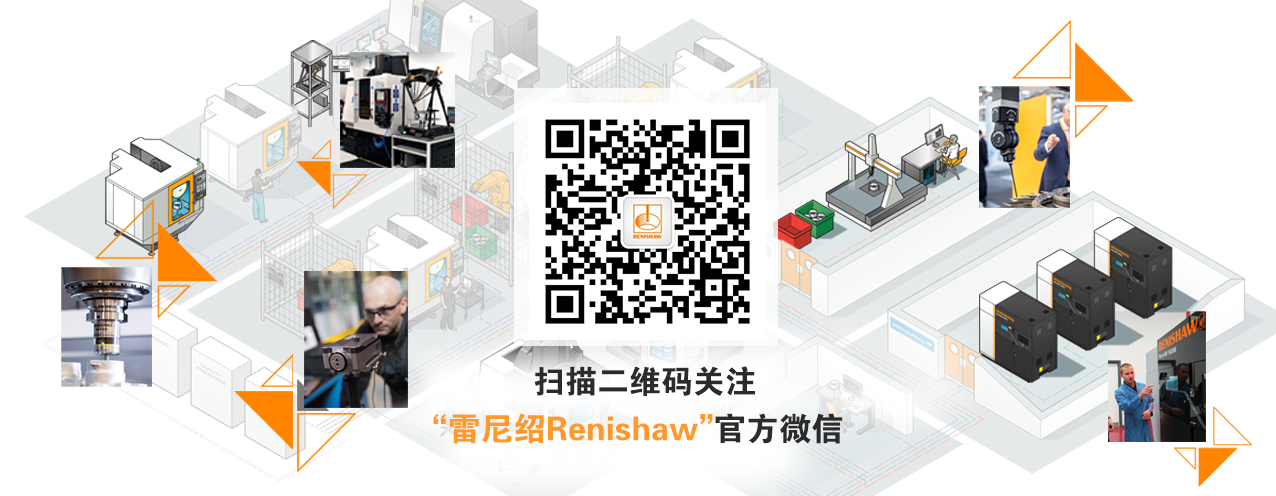 